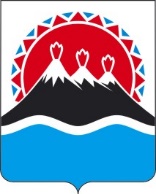 П О С Т А Н О В Л Е Н И ЕПРОЕКТРЕГИОНАЛЬНОЙ СЛУЖБЫ ПО ТАРИФАМ И ЦЕНАМ  КАМЧАТСКОГО КРАЯ                   г. Петропавловск-КамчатскийВ соответствии с Федеральным законом Российской Федерации от 24.06.1998 № 89-ФЗ «Об отходах производства и потребления», постановлениями Правительства Российской Федерации  от 16.05.2016 № 424 «Об утверждении порядка разработки, согласования, утверждения и корректировки инвестиционных и производственных программ в области обращения с твердыми коммунальными отходами, в том числе порядка определения плановых и фактических значений показателей эффективности объектов, используемых для обработки, обезвреживания и захоронения твердых коммунальных отходов», от 30.05.2016 № 484 «О ценообразовании в области обращения с твердыми коммунальными отходами», приказом Федеральной антимонопольной службы от 21.11.2016 № 1638/16 «Об утверждении методических указаний по расчету регулируемых тарифов в области обращения с твердыми коммунальными отходами», постановлением Правительства Камчатского края от 19.12.2008 № 424-П «Об утверждении Положения о Региональной службе по тарифам и ценам Камчатского края», протоколом Правления Региональной службы по тарифам и ценам Камчатского края от 16.09.2020 № ххПОСТАНОВЛЯЮ:1. Утвердить производственную программу в области обращения с твердыми коммунальными отходами регионального оператора ГУП «Спецтранс» для потребителей Каменского сельского поселения Пенжинского муниципального района на 2020 год согласно приложению.2. Утвердить и ввести в действие с  01 октября 2020 года по 31 декабря 2020 года единый тариф на услугу регионального оператора по обращению с твердыми коммунальными отходами ГУП «Спецтранс» для потребителей Каменского сельского поселения Пенжинского муниципального района в размере 1969,29 руб. за 1 куб. метр (НДС не облагается).3.  Утвердить и ввести в действие с  01 октября 2020 года по 31 декабря 2020 года льготный единый тариф на услугу регионального оператора по обращению с твердыми коммунальными отходами ГУП «Спецтранс» для населения и исполнителей коммунальных услуг для населения Каменского сельского поселения Пенжинского муниципального района в размере  384,84 руб. за 1 куб. метр (НДС не облагается).4. Компенсация выпадающих доходов ГУП «Спецтранс» от разницы между экономически обоснованным единым тарифом на услугу регионального оператора по обращению с твердыми коммунальными и льготным единым тарифом на услугу регионального оператора по обращению с твердыми коммунальными отходами населению и исполнителям коммунальных услуг для населения Каменского сельского поселения Пенжинского муниципального района на 2020 год производится за счет субсидий, предоставляемых предприятию из бюджета Камчатского края, в соответствии с постановлением Правительства Камчатского края от 26.12.2018 № 560-П «Об утверждении Порядка предоставления из краевого бюджета субсидий юридическим лицам в целях возмещения недополученных доходов, возникающих в связи с оказанием услуг по обращению с твердыми коммунальными отходами.»5. Настоящее постановление вступает в силу через десять дней после дня его официального опубликования.Приложение к постановлению Региональной службы по тарифам и ценам Камчатского краяот 16.09.2020 № ххПроизводственная программа в области обращения с твердыми коммунальными отходами регионального оператора ГУП «Спецтранс» для потребителей Каменского сельского поселения Пенжинского муниципального района на 2020 год Раздел 1. Паспорт производственной программыРаздел 2. Планируемый объем твердых коммунальных отходовРаздел 3. Перечень мероприятий производственной программыРаздел 4. Объем финансовых потребностей, необходимых для реализации производственной программы в области обращения с твердыми коммунальными отходамиРаздел 5. График реализации мероприятий производственной программы Примечание: производственная программа утверждается впервые, в связи с чем отчет об исполнении производственной программы за истекший период не предусмотрен.СОГЛАСОВАНО:Заместитель начальника отдела по регулированию тарифов в коммунальном комплексе Региональной службы по тарифам и ценам Камчатского края _________/Т.В. Яковлева/    Начальник организационно-правового отдела Региональной службы по тарифам и ценам Камчатского края  ______________/И.Н. Шишкова/[Дата регистрации]№[Номер документа]Об утверждении единого тарифа на услугу регионального оператора по обращению с твердыми коммунальными отходами ГУП «Спецтранс» для потребителей Каменского сельского поселения Пенжинского муниципального района на 2020 годРуководитель[горизонтальный штамп подписи 1]И.В. ЛагуткинаНаименование регулируемой организации Адрес Руководитель организацииРуководитель организацииКонтактный телефонНаименование регулируемой организации Адрес ДолжностьФ.И.О.Контактный телефонГУП «Спецтранс»683032, г. Петропавловск-Камчатский, ул. Высотная, 32аДиректор КомаровСергей Васильевич(84152) 42-23-76Наименование органа регулированияАдрес Руководитель организацииРуководитель организацииКонтактный телефонНаименование органа регулированияАдрес ДолжностьФ.И.О.Контактный телефонРегиональная служба по тарифам и ценам Камчатского края 683003, г. Петропавловск-Камчатский, ул. Ленинградская, 118РуководительЛагуткина Ирина Владимировна(84152)42-83-81N  
п/пПоказатели           
производственной программыЕдиницы     
измеренияс 1 октября 2020 года по 31 декабря 2020 годаN  
п/пПоказатели           
производственной программыЕдиницы     
измеренияс 1 октября 2020 года по 31 декабря 2020 года12341. Объем твердых коммунальных отходов                  тыс. м30,4491.1в пределах норматива по накоплениютыс. м30,4492По видам твердых коммунальных отходовтыс. м32.1сортированныетыс. м3-2.2несортированныетыс. м30,3912.3крупногабаритныетыс. м30,058N  
п/пНаименование 
мероприятияСрок реализации мероприятийФинансовые  потребности 
на реализацию
мероприятий, тыс. руб.N  
п/пНаименование 
мероприятияСрок реализации мероприятийФинансовые  потребности 
на реализацию
мероприятий, тыс. руб.1234Мероприятия1. Текущий и (или) капитальный ремонт объектовс 1 октября 2020 года по 31 декабря 2020 годаМероприятия не запланированыN  
п/пПоказателиЕдиницы     измеренияс 1 октября 2020 года по 31 декабря 2020 года12341.Необходимая валовая выручкатыс. руб.884,211Nп/пНаименование мероприятияГодСрок выполнения мероприятий производственной программы (тыс. руб.)Срок выполнения мероприятий производственной программы (тыс. руб.)Срок выполнения мероприятий производственной программы (тыс. руб.)Срок выполнения мероприятий производственной программы (тыс. руб.)Nп/пНаименование мероприятияГод1 квартал2 квартал3 квартал4 квартал.12345671.Текущий и (или) капитальный ремонт объектовс 1 октября 2020 года по 31 декабря 2020 года-- - -